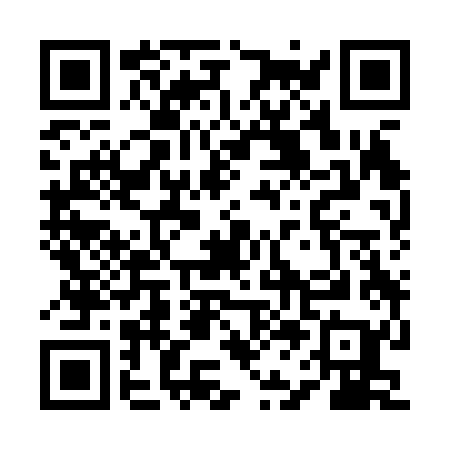 Ramadan times for Wolka Labunska, PolandMon 11 Mar 2024 - Wed 10 Apr 2024High Latitude Method: Angle Based RulePrayer Calculation Method: Muslim World LeagueAsar Calculation Method: HanafiPrayer times provided by https://www.salahtimes.comDateDayFajrSuhurSunriseDhuhrAsrIftarMaghribIsha11Mon3:593:595:4811:363:315:255:257:0812Tue3:573:575:4611:363:325:275:277:1013Wed3:543:545:4411:363:345:295:297:1214Thu3:523:525:4211:363:355:305:307:1415Fri3:493:495:4011:353:365:325:327:1516Sat3:473:475:3711:353:385:345:347:1717Sun3:453:455:3511:353:395:355:357:1918Mon3:423:425:3311:343:405:375:377:2119Tue3:403:405:3111:343:425:385:387:2320Wed3:373:375:2911:343:435:405:407:2521Thu3:353:355:2611:343:445:425:427:2722Fri3:323:325:2411:333:455:435:437:2923Sat3:303:305:2211:333:475:455:457:3024Sun3:273:275:2011:333:485:475:477:3225Mon3:243:245:1711:323:495:485:487:3426Tue3:223:225:1511:323:505:505:507:3627Wed3:193:195:1311:323:525:515:517:3828Thu3:173:175:1111:313:535:535:537:4029Fri3:143:145:0911:313:545:555:557:4230Sat3:113:115:0611:313:555:565:567:4431Sun4:094:096:0412:314:566:586:588:461Mon4:064:066:0212:304:587:007:008:482Tue4:034:036:0012:304:597:017:018:513Wed4:004:005:5712:305:007:037:038:534Thu3:583:585:5512:295:017:047:048:555Fri3:553:555:5312:295:027:067:068:576Sat3:523:525:5112:295:037:087:088:597Sun3:493:495:4912:285:057:097:099:018Mon3:463:465:4712:285:067:117:119:039Tue3:443:445:4412:285:077:127:129:0610Wed3:413:415:4212:285:087:147:149:08